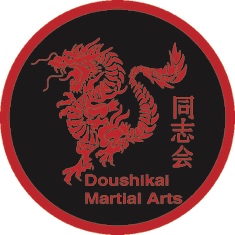 DeclarationI promise to uphold the true spirit of Karate-do and never to use the skills and techniques that I am taught against any persons, except for the defence of myself or others, in the instance of danger or unprovoked attack, or in support of law and order.I understand that it is my responsibility to inform the instructor of any health problems, injuries, or if I am taking any medication or intoxicating substances that may affect me and my training before the start of any lesson/seminar.I acknowledge that the practice of any martial art/self-defence training involves risk of injury.I agree to abide by the rules of the Doushikai Martial and declare that the information given above is true and complete.Signature of student (or parent):        ___________________________Date:                                                         ___________________________Student Name:Parent name if student under 18:Address:Postcode:Phone number:Date of birth:Email:Any previous martial arts experience?If so style and grade achieved:Do you suffer from any medical condition or have any injury that may affect your training? If so please specify:Do you consent to your picture or your child’s picture to be used on the Club’s website of Facebook page?Yes/NoHow did you hear about our club?